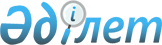 О мерах по дальнейшему совершенствованию системы государственного управления Республики КазахстанУказ Президента Республики Казахстан от 8 сентября 2020 года № 407.
      В соответствии с подпунктом 5) статьи 44 Конституции Республики Казахстан в целях модернизации и повышения эффективности системы государственного управления ПОСТАНОВЛЯЮ:     
      1. Образовать:     
      1) Агентство по стратегическому планированию и реформам Республики Казахстан с передачей ему функций и полномочий Министерства национальной экономики Республики Казахстан в сферах стратегического планирования и государственной статистической деятельности с наделением его функциями и полномочиями по:
      разработке подходов к осуществлению реформ, проектов нормативных правовых актов, необходимых для осуществления реформ, а также по мониторингу и оценке хода их реализации;
      координации деятельности государственных органов и субъектов квазигосударственного сектора при подготовке документов системы государственного планирования, а также по согласованию, мониторингу и оценке хода их реализации; 
      согласованию предложений государственных органов, направленных на совершенствование системы государственного управления;
      стратегическому прогнозированию и проведению анализа развития страны и международной ситуации; 
      координации работы в сфере ведомственной статистики;
      координации работ по проведению ежегодной оценки эффективности деятельности центральных государственных и местных исполнительных органов областей, городов республиканского значения, столицы;
      2) Агентство по защите и развитию конкуренции Республики Казахстан с передачей ему функций и полномочий Министерства национальной экономики Республики Казахстан в сфере защиты конкуренции и ограничения монополистической деятельности на соответствующих товарных рынках, контроля и регулирования деятельности, отнесенной к сфере государственной монополии.
      2. Правительству Республики Казахстан обеспечить:
      1) по согласованию с Администрацией Президента Республики Казахстан перераспределение штатной численности государственных органов и подведомственных им организаций;
      2) передачу Комитета по статистике Министерства национальной экономики Республики Казахстан с соответствующей штатной численностью в ведение Агентства по стратегическому планированию и реформам Республики Казахстан с последующим преобразованием его в Бюро национальной статистики;
      3) принятие иных мер по реализации настоящего Указа.
      3. Определить Агентство по стратегическому планированию и реформам Республики Казахстан и Агентство по защите и развитию конкуренции Республики Казахстан правопреемниками прав и обязательств Министерства национальной экономики Республики Казахстан в пределах передаваемых функций и полномочий.
      4. Внести в Указ Президента Республики Казахстан от 11 марта 2008 года № 552 "Об утверждении Положения об Администрации Президента Республики Казахстан" (САПП Республики Казахстан, 2008 г., № 12-13, ст. 116) следующее дополнение:
      в Перечне государственных органов, непосредственно подчиненных и подотчетных Президенту Республики Казахстан, утвержденном вышеназванным Указом:
      дополнить строками следующего содержания:
      "Агентство по стратегическому планированию и реформам Республики Казахстан";
      "Агентство по защите и развитию конкуренции Республики Казахстан".
      5. Администрации Президента Республики Казахстан в месячный срок:
      1) внести на рассмотрение Президенту Республики Казахстан:
      совместно с председателями образованных агентств по стратегическому планированию и реформам Республики Казахстан и по защите и развитию конкуренции Республики Казахстан проекты положений об образованных агентствах и их структур;
      совместно с Правительством Республики Казахстан предложения по перераспределению штатной численности от реорганизуемых государственных органов в образованные агентства, а также по системе оплаты труда их работников;
      2) принять иные меры по реализации настоящего Указа.
      6. Контроль за исполнением настоящего Указа возложить на Администрацию Президента Республики Казахстан.
      7. Настоящий Указ вводится в действие со дня его подписания. 
					© 2012. РГП на ПХВ «Институт законодательства и правовой информации Республики Казахстан» Министерства юстиции Республики Казахстан
				Подлежит опубликованию в 
Собрании актов Президента и 
Правительства Республики 
Казахстан и республиканской 
печати   
      Президент Республики Казахстан

К. Токаев        
